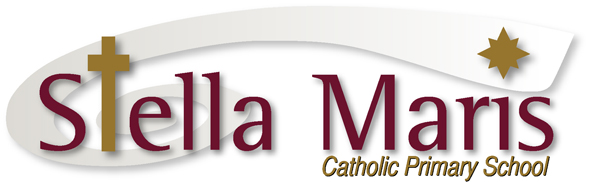 8 May 2019North Shore Catholic Schools’ Cultural Festival – Friday 31 May 2019Dear Parents On Friday 31 May the Stella Maris Kapa Haka and Pasifika group will be participating in the inaugural North Shore Catholic Schools’ Cultural Festival which will be held at Rosmini College. All Year 3-6 members of our Kapa Haka and Pasifika will be performing at this event. Both groups have been preparing for this festival since the beginning of the school year. The students will be travelling by bus to and from Rosmini. The bus will be leaving Stella Maris at 9:00am and leaving Rosmini at 2:00pm. The cost of the bus per student is $10.00, we ask families to make a koha (donation) towards the cost for each of your children attending. We require the assistance of several parents to help with supervision on the day. If you are available to help please note on the return slip below. You will be required to travel on the bus with the students. Please return the permission slip to the office with the koha by Wednesday 22 May. If you pay via EFTPOS at the school office, or you may make payment online (12 3046 0362238 00  Reference: Child’s surname and Festival) you still need to return the slip to the office.All family and friends are welcome to attend so please mark the date in your diary. We will provide more details about the timetable closer to the day. If you have any queries please don’t hesitate to speak to myself, Tina Hunt (Kapa Haka leader) or Rachel Nui (Pasifika leader)Nga mihiCatherine CyprianAssociate PrincipalPlease return this slip to the school office by Wednesday 22 MayNorth Shore Catholic Schools’ Cultural FestivalMy child ______________________________________ in St ________________________ has permission to attend the North Shore Catholic Schools’ Cultural Festival on Friday 31 May. Koha of __________ is:  enclosed / paid by EFTPOS / paid online (date paid online _________)If paying by internet please pay to: 12 3046 0362238 00  place your child’s surname and Festival as referenceParent’s name: ______________________________ 	Signed: ________________________